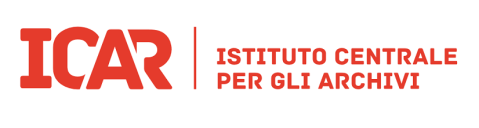 SAN - Strumenti di ricerca onlineScheda MetadatiTitolo normalizzatoTitolo originaleData di redazione TipologiaDescrizioneModalità e formato di redazioneNote storicheEnte responsabileSoggetto conservatoreComune del Soggetto conservatoreProvincia del Soggetto conservatoreSoggetto conservatore precedenteAutore/curatore